МІНІСТЕРСТВО ОСВІТИ І НАУКИ УКРАЇНИЗАПОРІЗЬКИЙ НАЦІОНАЛЬНИЙ УНІВЕРСИТЕТФАКУЛЬТЕТ ЖУРНАЛІСТИКИКафедра видавничої справи та редагуванняКваліфікаційна роботаосвітнього рівня «бакалавр»на тему: МОВНІ НОВОТВОРИ ПЕРІОДУ РОСІЙСЬКО-УКРАЇНСЬКОЇ ВІЙНИ                                                 Виконала: здобувачка освіти 4 курсу,                                                 групи 6.0610-рвд                                                 спеціальності «Журналістика» освітньо-                                                 професійної програми «Редакторсько-                                                 видавнича діяльність і   медіамоделювання»                                                 Середа Д.В.                                                 Керівник к.філол.н., доцент Плеханова Т.М.                                      Рецензент к.філол.н., доцент Тяпкіна Н.І.Запоріжжя2024МІНІСТЕРСТВО ОСВІТИ І НАУКИ УКРАЇНИЗАПОРІЗЬКИЙ НАЦІОНАЛЬНИЙ УНІВЕРСИТЕТФакультет журналістикиКафедра видавничої справи та редагуванняРівень вищої освіти бакалаврСпеціальність/освітня програма 061 – «Журналістика» / «Редакторсько-видавнича діяльність і медіамоделювання» ДО ЗАХИСТУ ДОПУЩЕНА                                                                                          Завідувач кафедри _______Плеханова Т.М.«__»________2024 рокуЗ  А  В  Д  А  Н  Н  ЯНА КВАЛІФІКАЦІЙНУ РОБОТУ СТУДЕНТЦІСереди Дар’ї Володимирівни1.Тема роботи: Мовні новотвори періоду російсько-української війни.керівник роботи Плеханова Тетяна Миколаївна, к.філол.н., доцент, затверджені наказом ЗНУ від  «08» грудня 2023 року № 2086-с.2.Термін подання студентом роботи (проекту): 4 червня 2024 р3. Вихідні дані до роботи: Жулінська М., Круглій О. Неологізми як мовне відображення війни. URL : https://www.relint.vnu.edu.ua/index.php/relint/article/view/277/256; Гриценко С. Мовні інновації російсько-української війни 2022 року. URL:  https://philology-journal.com/index.php/journal/article/view/103; Петрович В. Неологізми в сучасній українській мові, оказіоналізми. URL : https://repository.kpi.kharkov.ua/items/f411a45a-ca8a-4c9d-9dc6-63d43c5cd991;Козинец. І. Відображення війни у мові крізь призму неологізмів. URL :chrome-extension://efaidnbmnnnibpcajpcglclefindmkaj/http://www.aphn-journal.in.ua/archive/61_2023/part_2/22.pdf.4. Зміст розрахунково-пояснювальної записки (перелік питань, які потрібно розробити): 1) подати дефініції та класифікацію новотворів у сучасній мові; 2)  визначити причини і шляхи появи  мовних неологізмів; 3) проаналізувати функції неологізмів у мові масмедіа; 4) дослідити особливості функціонування неологізмів у сучасному медіапросторі в контексті російсько-української війни.5. Перелік графічного матеріалу (з точним зазначенням обов’язкових креслень) – немає.6. Консультанти розділів роботи:7. Дата видачі завдання 10.11.2023КАЛЕНДАРНИЙ ПЛАН                                                      Студент_________  Середа Д. В.                          Керівник роботи _______    Плеханова Т.М.Нормоконтроль пройдено                            Нормоконтролер   ______   Микитів  Г.В.РЕФЕРАТКваліфікаційна робота бакалавра «Мовні новотвори періоду російсько-української війни»: 35 сторінок, 38 джерел, 1 рисунок.Метою роботи є визначити особливості функціонування новотворів  періоду російсько-української війни.Для досягнення поставленої мети необхідно вирішити такі завдання:1) подати дефініції та класифікацію новотворів у сучасній мові;2)  визначити причини і шляхи появи  мовних неологізмів;3) проаналізувати функції неологізмів у мові масмедіа;4) дослідити особливості функціонування неологізмів у сучасному медіапросторі в контексті російсько-української війни.  Об'єкт дослідження: соціальні мережі та інтернет-видання за 2022-2024 роки.  Предмет дослідження: використання мовних новотворів у медіапросторі.  Методи дослідження: Реалізація поставлених у роботі завдань здійснювалася із залученням таких методів дослідження: аналіз було використано для вивчення текстових новотворів у медіапросторі України в період російсько-української війни, що дало можливість виокремити основні тенденції та особливості цих матеріалів. Синтез допоміг об'єднати різноманітні елементи мовного креативу в єдину концепцію, що відображає загальні принципи та підходи до створення медіа контенту в умовах війни. Порівняльний метод застосовувався для визначення різних видів неологізмів у медіаресурсах України. Описовий метод використовувався для детального представлення та характеристики окремих прикладів функціонування новотворів, що дозволило більш глибоко зрозуміти їх зміст та функції.  Наукова новизна дослідження полягає в комплексному підході до аналізу використання новітніх мовних засобів у медіапросторі України періоду російсько-української війни.  Сфера застосування  роботи полягає в тому, що результати дослідження можуть бути використані при написанні рефератів, курсових, дипломних робіт, при підготовці до практичних занять із дисциплін «Вступ до спеціальності», «Мовна комунікація в медіа», «Практична стилістика», «Стилістичні функції тексту» та ін.  Структура: кваліфікаційна робота бакалавра складається зі вступу, 2 розділів, висновків, списку використаних джерел. Загальний об’єм роботи 35 сторінок.МЕДІА, НЕОЛОГІЗМИ, МОВНІ НОВОТВОРИ, РОСІЙСЬКО-УКРАЇНСЬКА ВІЙНА, ФУНЦІЇ НЕОЛОГІЗМІВ, ЗНАЧЕННЯ НЕОЛОГІЗМІВЗМІСТЗавдання на кваліфікаційну роботу бакалавра	2Реферат	4Вступ	7Розділ 1. Неологізми як джерело розвитку української мови.	111.1 Визначення та класифікація  новотворів.	111.2. Причини і шляхи виникнення мовних неологізмів, їх функції………..…16Розділ 2. Функціонування неологізмів у сучасному медіапросторі в контексті російсько-української війни…………………………………………………….22Висновок………………………………………………………………………….28Список використаних джерел…………………………………………………..31Декларація академічної доброчесності………………………………………...36ВСТУПКожні важливі події в країні відображаються в її мові. Якщо в мові на вимогу часу й обставин з’являються питомі слова, це означає, що мова жива, в активному вжитку і має всі засоби, щоб відображати реальність. Агресія росії не лише змусила багатьох наших громадян спілкуватися державною, а й спровокувала справжню хвилю словотворення. Українці реагують на дійсність неологізмами, вчать нові поняття й надають звичним словам нового значення. Останніми місяцями істотно збагатилась передусім воєнна лексика, яка стосується війни, й військова, безпосередньо пов’язана з військом.«Повномасштабна війна росії проти України демонструє усьому світу гідність і доблесть нашого народу. Водночас нам випало не тільки вплинути на хід новітньої історії сучасного світу, але й збагатити українську мову – духовну скарбничку нації – військовою субстандартною лексикою» [1]. Неологізми характеризуються абсолютною новизною як щодо форми, так і змісту. Вони номенують нові реалії й поняття, людей та їх чесноти. Кожне слово відображає те, що знайоме всім українцям. Крім того, вони підкреслюють особливу характеристику їх авторів: образність мислення, здатність переосмислення дійсності та велике почуття гумору, з якими безперервно виникають нові метафори чи метонімії, звужуються чи розширюються попередні значення слів тощо.Актуальність теми полягає в тому, що вона спрямована на визначення, аналіз і фіксацію мовних новотворів, що утворилися під час російсько-української війни, оскільки за цей час виникло багато нових слів, виразів та мовних конструкцій які відображають цивільні, військові, політичні та культурні аспекти конфлікту. Аналіз цих мовних новотворів дозволить краще зрозуміти динаміку розвитку мови під впливом війни та її вплив на суспільство в цілому.Мета роботи – аналіз мовних новотворів, що виникли в період російсько-української війни, вивчення їх структурних особливостей, шляхів утворення та функцій у сучасній українській мові.Російсько-українська війна, яка розпочалася у 2014 році, активна фаза якої почалася 24 лютого 2022 року, має не тільки військові або політичні аспекти, але й потужно впливає на культурний та мовний ландшафти, в якійсь мірі наново їх формує. В цьому випадку мова перестає відігравати лише функцію передачі інформації від однієї людини до іншої та набуває нових, вагоміших значень як об’єкт політичних та ідентифікаційних протистоянь. Мовні новотвори, вивченню, класифікації та фіксації яких присвячена ця робота, що виникають в умовах агресії, руйнації і безпрецендентного об’єднання українців в моменті пробудження національної свідомості є важливими символами ідентичності та солідарності. Їх використовують для визначення територіальної приналежності, формування сталого ставлення до ворога, виказування протестів, також є вислови для ідентифікації за запитом «свій/чужий».Ці слова, вирази та конструкції активно використовуються у публічному дискурсі, у медіа та соціальних мережах, що надає їм значного впливу на мову та суспільство.Завдання, які необхідно виконати для реалізації поставленої мети: 1) подати дефініції та класифікацію новотворів у сучасній мові;2)  визначити причини і шляхи появи  мовних неологізмів;3) проаналізувати функції неологізмів у мові масмедіа;4) дослідити особливості функціонування неологізмів у сучасному медіапросторі в контексті російсько-української війни.Об'єкт дослідження: соціальні мережі та інтернет-видання за 2022-2024 роки.  Предмет дослідження: використання мовних новотворів у медіапросторі.Методи дослідження:Реалізація поставлених у роботі завдань здійснювалася із залученням таких методів дослідження: аналіз було використано для вивчення текстових новотворів у медіапросторі України в період російсько-української війни, що дало можливість виокремити основні тенденції та особливості цих матеріалів. Синтез допоміг об'єднати різноманітні елементи мовного креативу в єдину концепцію, що відображає загальні принципи та підходи до створення медіа контенту в умовах війни. Порівняльний метод застосовувався для визначення різних видів неологізмів у медіаресурсах України. Описовий метод використовувався для детального представлення та характеристики окремих прикладів функціонування новотворів, що дозволило більш глибоко зрозуміти їх зміст та функції.Наукова новизна дослідження полягає в комплексному підході до аналізу використання новітніх мовних засобів у медіапросторі України періоду російсько-української війни.Практичне значення роботи полягає в тому, що результати дослідження можуть бути використані при написанні рефератів, курсових, дипломних робіт, при підготовці до практичних занять із дисциплін «Вступ до спеціальності», «Мовна комунікація в медіа», «Практична стилістика», «Стилістичні функції тексту» та ін.Апробація результатів дослідження. Результати дослідження опубліковані у збірках 2 Міжнародних конференцій: «Соціокомунікаційна наука в парадигмі смислових трансформацій: суспільні виклики, тренди освіти і професійної діяльності» (м. Ірпінь, 19 травня 2023 року) та «Європейські цінності і медійні стандарти: контекст російсько-української війни» (Запоріжжя, 19-20 жовтня 2023 року).Плеханова Т., Середа Д. Лексичні неологізми як мовне відображення війни. Соціокомунікаційна наука в парадигмі смислових трансформацій: суспільні виклики, тренди освіти і професійної діяльності : збірник матеріалів Міжнародної науково-практичної онлайн-конференції. Ірпінь : ВПЦ «Державний податковий університет», 2023.  С.149-154.  Плеханова Т., Середа Д. Мовні інновації періоду російсько-української війни. Європейські цінності і медійні стандарти: контекст російсько-української війни : збірник матеріалів Міжнародної науково-практичної конференції. Запоріжжя : ЗНУ, 2023. С. 279 – 284.Структура: кваліфікаційна робота бакалавра складається зі вступу, 2 розділів, висновків, списку використаних джерел. Загальний обсяг роботи – 36 сторінок, список використаних джерел включає 38 найменувань.РОЗДІЛ 1НЕОЛОГІЗМИ ЯК ДЖЕРЕЛО РОЗВИТКУ УКРАЇНСЬКОЇ МОВИУкраїнська мова, як важлива складова національної культури та ідентичності постійно еволюціонує та видозмінюється відповідно до запитів суспільства та культурних тенденцій. Один із ключових аспектів, що на нашу думку, досить яскраво ілюструє ці зміни – неологізми, шляхи їх виникнення, широта застосування і міцність, з якою вони закріпляються в мові, стаючи загальновживаними. У цьому розділі ми розглянемо види неологізмів, механізми їх творення а також функції, які вони виконують. Від етапів та шляхів виникнення до впровадження в активне користування, ми проаналізуємо як ці новотвори збагачують українську мову та впливають на її структуру та функціонування. Крім того, буде розглянуто вплив неологізмів на мовну культуру та сприйняття мови у суспільстві, оскільки їх активна інтеграція в мовленнєвий потік може викликати дискусії про відповідність стандартам мови, а також питання про прийнятність мовних новотворів серед користувачів мови.1.1 Визначення та класифікація  новотворівНеологізм – це нове слово, а також окреме його значення, вислів, які з'явилися в мові на певному етапі її розвитку або були вжиті тільки в певному акті мовлення, тексті чи мові конкретного автора [31, с. 1095]  Чітке визначення дозволить створити якісну вибірку для аналізу, а також допоможе при створенні класифікації. К. Ладоня у своїх дослідженнях наводить такі лінгвістичні напрями вивчення неологізмів [15, c. 38-39]:за стилістичною теорією до неологізмів можна віднести стилістично марковані слова, значення слів, що містять у собі конотацію новизни, яка є відчутною для мовця і залежить від його мовних компетентностей;теорія, яку представила в своїх працях С. Тогаєва, яка визначає нелогізми як мовні одиниці, ще не траплялись раніше в мовленнєвому досвіді носія мови;семантичні неологізми – форми, що вже наявні в мові, що вони або повністю змінюють своє значення, додають до наявної структури нові лексико-семантичні варіанти.неологізми – слова, що не потрапили до словників;також неологізми визначають як слово на позначення нового явища           (саме на цьому напрямку ми зосередимося в роботі);трансформації – слова, в яких форма поєднується зі значенням, що передавалося раніше іншими лексичними засобами;інколи до неологізмів відносять лише абсолютно нові за структурою і формою слова.Також можлива класифікація за означувальним видом поняття або явища виділяють нелогізми, що позначають:нову і стару реалії;актуалізовану реалію;реалію, якої не існує;реалію, яка відмирає [15, c. 38-39].І саме на цій класифікації ми зупинимося детальніше і розглянемо окремо кожен її пункт, оскільки саме таке впорядкування і розмежування неологізмів, на нашу думку є найефективнішим і дозволяє чітко розділити і за потреби виокремити необхідні поняття.На нашу думку, саме ці категорії неологізмів на позначення актуалізованої і нової реалії є найбільш уживаними і наймасштабнішими за кількістю найменувань, бо за останні декілька років в українському суспільстві і в світовій спільноті загалом відбулася велика кількість подій, які докорінно змінили ставлення до певних речей, а разом з тим створили величезну кількість нових понять. Пандемія Covid-19 подарувала нам можливість «Зумити» – проводити зустрічі або навчання через платформу Zoom, «ковідні паспорти» – документ, що підтверджує, вакцинацію або наявність антитіл до вірусу. Важким викликом для нас став «локдаун» – обмежувальні заходи для контролю поширення пандемії. Також в широкий ужиток ввійшли слова «дистанційка», «баблінг». Через різкий зліт користування соцмережами ми тепер маємо «ТікТокерів» – людей, які створюють контент на платформі ТікТок, хапаємо «медіавіруси» –  інформацію, яка швидко поширюється через інтернет, або «інфодемію» – надмірна кількість інформації на певну тему, що ускладнює пошук достовірних даних і «селфізм» – культура надмірного фотографування себе для соціальних мереж. Всі ці мовні новотвори яскраво і влучно ілюструють виклики, з якими ми, як цивілізоване суспільство, яке до цього розвивалось шляхом особистісної комунікації, зіштовхнулись за останні п’ять років і разом з тим показують наше вміння адаптуватись під зовнішні обставини і використовувати їх собі на користь. Особливу увагу привертають до себе також новотвори, які використовують на позначення старої реальності. Такі слова як «дискетоманія», «аналоговий вік», «відеосалон», « телефонний бутік» можна почути в кіно, піснях і мистецтві сучасників. Багато хто надихаючись атмосферою минулих часів влаштовує «кінопроєкторні ночі» –  заходи, де показують фільми за допомогою старих кінопроєкторів, не втрачає своїх фанатів і «вініломанія» –  захоплення вініловими платівками і аналоговим звучанням. Всі ці слова виникли в потоці ностальгії за великим пластом культури, активний період існування якої також відомий як «двохтисячні» – період значного розвитку цифрових технологій, Інтернету, соціальних мереж, мобільних технологій та культурних трансформацій.Наступною розглянутою категорією будуть неологізми, що їх використовують для визначення реалії, якої не існує. На наш погляд саме ця категорія неологізмів є найбільш цікавою в усіх аспектах. Від способів словотворення і обставин, в яких вони формуються, до сфер в яких ці мовні новотвори вживаються.  Вони часто виринають у науковій фантастиці, філософії, фентезійних працях, всюди, де людська уява перевершує дані реального світу. Такі неологізми походять з літератури і кінематографа: наприклад «орки» з творів Толкіна або «Квірк» з серіалу «Зоряний шлях». В українській літературі, зокрема у П.Тичини можна зустріти такі приклади авторських нелогізмів: «...Діло брать, щоб аж сміялось... Щоб життя в нас виноградно і пшенично наповнялось»; «...свиня ...од всіх свиней свиніша».Слова, що описують вигадані технології: «телепортація» – переміщення предметів чи людей на великі відстані миттєво або «кіборг» –  поєднання людини і машини; і вигадані світи – такі як «Нарнія» з книг К. С. Льюїса або «Вестерос» з саги «Гра престолів».В інтернет культурі нові слова часто генерують меми та сленг, що описують уявні явища. Наприклад, «крінж» –  почуття легкого дискомфорту й сорому, зокрема за іншу людину  викликане дивними чи смішними подіями, або «слей» –  це те, що подобається і викликає граничний захват, те, про що ви хочете сказати: «Це так круто, що я аж падаю». Треш – це крінж, який перестав бути смішним, натомість ставши страшним, огидним і навіть трошки небезпечним. Іноді він обурює, іноді викликає зневагу –  усе, щоб не залишити байдужим нікого. «Вайб» –  зручний спосіб сказати, що атмосфера місця, яке ви описуєте, приємна та комфортна. Водночас про вайб можна говорити як про обстановку в цілому – тоді зʼявляються словосполучення кшталту «неприємний вайб», або рандомний  –  це слово приходить на допомогу, коли ми забуваємо, що таке «навмання». Без нього не обходиться жоден розіграш у соцмережах, оскільки переможців обирають лише рандомно [3]. Серед функцій і призначень неологізмів на позначення реалії, якої не існує, цікаво буде звернути увагу на наступні пункти:ці слова, описуючи невідоме або уявне, допомагають заповнити прогалини в мові, коли немає відповідних слів для опису нових, або уявних явищ.підсилюють творчість, допомагають людям експерементувати з новими ідеями та концепціями.використання специфічних неологізмів є одним із способів соціальної ідентифікації, оскільки здатне об’єднувати людей з подібними інтересами [15, c. 34-38].Остання категорія – неологізми які позначають реальність, що відмирає. Вони допомагають фіксувати зміни в суспільстві, дають змогу зберегти пам’ять про минулі реалії, їх ми використовуємо для аналізу явищ, що відмирають, і саме вони зберігають історичний і культурний контекст для майбутніх поколінь. Такі слова в основному походять з технологічного прогресу, де з розвитком технологій застарілі методи поступово виходять з ужитку, але потребують, все ж таки, позначення для збереження і розуміння історичного та культурного контексту, політичних та економічних трансформацій, а слідом за ними і соціальних і культурних змін – політичні реформи і зміни в економіці можуть спричинити відмирання певних явищ або інститутів, внаслідок чого в соціумі виникає потреба в нових термінах для опису того, що колись було поширеним.Як приклад таких неологізмів можна розглянути слова «відеомагнітофон»: пристрій для відтворення відеокасет, популярний у 1980-1990-х роках, який став символом минулої епохи. «Телефон-автомат» –  публічні телефонні апарати, які масово зникли з вулиць завдяки поширенню мобільних телефонів. «Факс» – технологія передачі документів через телефонну лінію, яку замінили електронна пошта та інші цифрові засоби комунікації. «Діафільм» –  стара технологія показу зображень на екрані, що використовувалася у школах та дитячих установах до появи цифрових медіа. «Пейджер» – пристрій для отримання коротких текстових повідомлень, який вийшов з ужитку через поширення мобільних телефонів.Навіть не зважаючи на те, що ці слова вже дуже давно вийшли з загального вжитку та є  неологізмами, що позначають реальність, яка відмирає, ці слова є важливим відображенням змін у суспільстві. Вони показують, як швидко змінюється світ і як мова адаптується до цих змін. Такі слова є культурною спадщиною, допомагають передавати знання про минулі епохи та соціальні явища. Це особливо важливо для наукових досліджень і освітніх програм, де неологізми можуть використовуватися для вивчення історичних та соціальних змін. Збереження та вивчення цих слів дозволяє краще розуміти еволюцію мовного середовища та суспільних структур, забезпечуючи зв'язок між минулим і майбутнім.1.2. Причини і шляхи виникнення мовних неологізмів, їх функції Розглядаючи причини і шляхи появи неологізмів важливо розуміти, що будь-яке слово, хоч і не дуже тривалий час, було мовним новотвором. У попередньому розділі при висвітленні класифікації, на яку буде спиратися практична частина роботи, ми вже наводили приклади шляхів появи мовних новотворів – згадували сфери, з яких вони до нас приходять, і деякі фактори, які зумовлюють виникнення нових слів. В цьому підрозділі ми  сфокусуємо увагу на причинах і шляхах появи нових слів в українській мові.Як тільки слово починає активно вживатися, воно втрачає ознаку новизни і стає загальновживаним. Зараз слова космодром, радар, ракетоносій, програмування не є неологізмами. Ці слова були новими для свого історичного періоду, але зараз освоєні нашою мовою і не сприймаються носіями мови як нові. Людина створює нове слово, прагнучі до індивідуалізації і оригінальності. Потім слово проходить кілька стадій соціалізації (прийняття його в суспільстві) і лексикалізації (закріплення в мовній системі). Слово сприймається посередниками, які поширюють його серед мас. Це, як правило, викладачі університетів, шкільні вчителі, репортери, працівники засобів масової інформації. Слово фіксується в періодичній пресі. Чергова стадія соціалізації – прийняття слова широкими масами носіїв мови. Далі йде процес лексикалізації, а потім – набуття навичок адекватного вживання нового слова, тобто придбання комунікативно-прагматичної компетенції носіями мови. Умовно «ланцюжок неологізації» об’єкта дійсності можна представити таким чином: людина створює нове слово;соціалізація слова;закріплення його в мовній системі [33].Процеси соціалізації слова і його лексикалізації відбуваються через взаємодію посередників (наприклад: вчителів, репортерів, акторів, через засоби масової інформації і т.д. і т.п.) Українська мова, як і інші мови, перебуває в постійній зміні і динаміці. Лексика, як найбільш рухливий пласт мови, найбільш чутливо реагує на всі зміни в соціальній, культурній та інших сферах життя, адже саме слово є «дзеркалом життя». Також постійно зростаючий інтерес сучасної лінгвістики до різних аспектів словотворення пояснюється тим, що слово є центральною одиницею мови.Щодо, власне, словобудови неологізмів, можна виділити такі шляхи їх появи:морфологічні способи, такі як словоскладання –  слово створюється за рахунок об’єднання двох або більше коренів (телефон-автомат, інтернет-магазин), або афіксація – додавання префіксів або суфіксів до вже існуючих слів для утворення нових (супергерой, антиглобалізм);семантичні способи – це метафори – використання вже існуючих слів у новому значенні (тривога, виліт і приліт), і метонімія – використання слова для позначення суміжного поняття (читати когось –  не сам твір, а його автор, я випив цілу кружку – не сам предмет, а що в ньому вміщено);запозичення слів з інших мов для позначення нових реалій (комп’ютер, флешка), і калькування – створення нових слів шляхом дослівного перекладу іноземних слів (білборд, бойфренд);словотворчість – неологізми на основі існуючих слів: створення нових слів шляхом комбінування вже існуючих (електронна пошта, мобільний додаток);неологізми на основі вигаданих слів: створення абсолютно нових слів, що не мають коренів у вже існуючих мовних елементах («Google» - назва компанії, яка стала загальновживаною);зміна значень – розширення значення, коли існуюче слово починає використовуватися в більш широкому значенні (мережа, вузол, станція), або звуження значення, коли слово використовують у більш вузькому значенні (машина);інновації в мові: лексичні інновації – введення нових слів для опису нових явищ або концепцій (клауд, блокчейн), і фразеологічні інновації – введення нових фраз або ідіом для опису нових реалій (жити в режимі онлайн, відкритий код) [29].Причиною появи неологізмів є: суспільний і науково-технічний прогрес: створення нових технологій потребує нових слів для їх позначення («смартфон», «дрон», «вебсайт»);комп’ютеризація та інтернет – масове впровадження комп’ютерів і мережі Інтернет в повсякденне життя призвело до появи великої кількості нових термінів («файлообмінник», «соціальні мережі»)нові концепції та теорії – у науці постійно виникають нові поняття і теорії, для яких потрібні відповідні терміни («кварка», «античастинка», «геном», «клонування»);інтердисциплінарні дослідження – в моментах, коли різні сфери науки перетинаються між собою виникають нові галузі, що потребують власних визначень («біоінформатика», «нанотехнології»);соціальні коливання – зміни у суспільстві, такі як піднесення фемінізму, боротьба за права ЛГБТ+ спільноти, екологічні рухи, війна також породжують нові терміни («екофрендлі», «мікропластик», «нуль»);культурні тенденції – нові культурні явища, такі як популярність певних жанрів музики або літератури («фандом», «дарк академія», «K-pop»);нові економічні моделі – їх впровадження і створення нових економічних систем відповідно потребує нової термінології («краудфандинг», «фріланс», «біткоїн»);глобалізація – інтернаціоналізація бізнесу і торгівлі сприяє появі запозичень і створенню нових слів («аутсорсинг», «стартап»);нові політичні реалії – зміни в політичних системах, поява нових держав чи політичних рухів тягнуть за собою створення нових термінів («євроскептицизм», «брексіт», «глобалізм»);політичні інститути та процеси – реформи і зміни у державному управлінні створюють потребу в нових словах («децентралізація», «лобіювання») [29].Підбиваючи підсумки всього окресленого вище, можна зазначити наступне: неологізми виникають через комплексну взаємодію різних факторів. Жоден з них не є домінуючим, оскільки всі вони взаємопов’язані та «складаються» у різні комбінації, створюючи великі лексичні пласти, що дозволяють мові та її носіям адаптуватися до нових реалій. Кожен з цих факторів має свої переваги в різних контекстах: технологічні та наукові неологізми сприяють точності у термінології та інноваціях, соціальні та культурні – розвивають мовну культуру, економічні та політичні – забезпечують адекватне відображення суспільних процесів.Всі разом наведені вище причини сприяють постійному розвитку та адаптації мови, роблячи її інструментом ефективної комунікації в сучасному світі.Розглядаючи функції, які виконують неологізми в українській мові  можна виділити наступні:Номінативна функція – є однією з ключових функцій неологізмів, яка полягає в називанні нових явищ, предметів, понять та реалій. Ця функція особливо важлива в умовах швидкого науково-технічного процесу, коли нові винаходи та технології потребують відповідних назв. Наприклад, такі слова як «смартфон», «електронна книга», «дрон» з’явилися для позначення нових пристроїв, яких раніше не існувало.Наступна це комунікативна функція – значне полегшення комунікації через можливість ефективніше передавати інформацію за допомогою неологізмів. Створення нових термінів у різних галузях полегшує обмін інформацією між фахівцями: так у медицині колись ввійшли у використання такі терміни як «МРТ» (магнітно-резонансна томографія) і «ДНК» (дезоксирибонуклеїнова кислота), які значно спрощують комунікацію між медиками.Також неологізми виконують ідентифікаційну функцію, допомагаючи визначати належність до певної соціальної, професійної або культурної групи. Використання специфічних термінів та сленгу у різних субкультурах або професійних середовищах може слугувати засобом самоідентифікації та взаємного впізнавання. Такі слова як «хіпстер», «геймер», «фрилансер» дозволяють людям швидко виокремити себе та інших у відповідних спільнотах [15, c. 38-39].Окремо можна виділити найважливішу, на нашу думку, функцію мовних новотворів – інноваційну функцію – це розвиток і оновлення мови, сприяння її інноваційному потенціалу. Неологізми дозволяють мові залишатися живою і динамічною, постійно адаптуючись до змін у навколишньому світі. Наприклад, введення в ужиток таких слів як «вебсайт», «блогер», «підкаст» є хорошими прикладами мовного збагачення інтернет-культури.Також неологізми своїм існуванням дозволять нам краще виражати свої думки і емоції. В цьому полягає їх експресивна функція – додавання мові значного емоційного забарвлення і стилістичної виразності. Такі неологізми часто використовуються в публіцистиці, літературі та в розмовах для підсилення яскравості та образності мови. Прикладами таких неологізмів є відносно нові слова «тролити», «зомбіфікація» і «хайп».Культурна функція неологізмів відображає зміни та тенденції в культурному середовищі. Сприяє збереженню та передачі культурних цінностей, норм та традицій. Наприклад, слова «хюґе» (датське поняття затишку і комфорту), «фемінізм», «екоактивізм» відображають актуальні культурні явища сьогодення.А інтернаціональна функція новотворів, в свою чергу, допомагає взаєморозумінню між представниками різних культур та мовних спільнот. Запозичення з інших мов, такі як «бестселер», «інтернет», «медіа», є прикладами інтернаціональних неологізмів, що допомагають створювати єдиний мовний простір.РОЗДІЛ 2ФУНКЦІОНУВАННЯ НЕОЛОГІЗМІВУ СУЧАСНОМУ МЕДІАПРОСТОРІВ КОНТЕКСТІ РОСІЙСЬКО-УКРАЇНСЬКОЇ ВІЙНИЗв’язок  між  мовою  й  війною  простежується  протягом  усієї  історії людства,  що  особливо  яскраво  відображено в літературі часів  Громадянської,  Першої  та  Другої  світових  воєн.  Потужний  вплив війни на мову в сучасному світі є беззаперечним, оскільки воєнна лексика, яка охоплює не лише військові технології й стратегії, але й психологічний стан, суперечки та емоції, швидко заповнює всі засоби масової інформації. Неологізми, які утворилися в українській мові під час війни, набули такої популярності й поширення, що їх стали активно фіксувати англомовні ресурси.  Унаслідок  цього  англійська  мова  стрімко  поповнюється  новими  лексичними  інноваціями,  запозиченими  з  української,  які  сприяють усвідомленню  іншої  культури  та  розумінню  причин  ведення  війни  й необхідності її виграти [9].Неологізми, пов’язані зі соціальними зрушеннями в Україні, виникли ще у 2014-15 роках – «кіборги» – воїни. які до останнього боронили Донецький аеропорт, або «ватники, вата» – ініціатори псевдореферендумів на тимчасово окупованих територіях Донецької та Луганської областей. «Вата», за принципом метафоричного перенесення, одяг в якому ходили в’язні [25].Більшість новотворів виникла вже від початку повномасштабного російського вторгнення і міцно ввійшла в повсякденне життя українського народу. Разом з «кіборгами», «укропами», «сєпарами» та «ватниками» з’явилися такі неологізми як «нуль» або «передок» – лінія зіткнення з ворогом. Фактично – нуль кілометрів від фронту. Велика кількість неологізмів утворилася від назв воєнної техніки – джавелінити, барайктарити, відхаймарсити, і всі вони означають боротьбу з ворогом шляхом використання відповідної зброї. На позначення російських військових також є цікаві варіанти: «орки» – своєрідна паралель  до фентезійної раси, яку зазвичай зображають кремезними варварами зі звіриними рисами у поведінці або «чмоня» – середньостатистичний солдат російського війська у спорядженні часів Другої світової та з ознаками дитячого алкоголізму на обличчі [25]. Говорячи про військову форму, ми не вживаємо слова «кашкет», «китель» і «штани навипуск темно-сірого кольору». Ми кажемо «мультик», «мультикам», «цифра», «піксель», «термуха», «педалі» про військове взуття. Бойові дії неочікувано прозвали «дискотекою», «дзеркальною тишею», «приходом» чи «есемескою». [25]Окупанта прийнято називати різними лексемами. «Орки» («русня», «свинособака», «ванька», «путлер», «путлерюгенд», «консерва») – злочинні російські окупаційні війська, що вдерлися в Україну; первісно – фантастичні істоти, злі варвари зі звіриними рисами. А ще є «русо-нацисто» – російські нацисти; «рашисти» –  сповідувачі ідеології рашизму; «тікток-війська» – війська кадировців, які викладали в соцмережах чимало «переможних» відео та світлин, але в реальний бій іти боялися; «z-окупанти» – російські злочинці. А поруч є «Z-трофеї» – т. зв. трофеї російської окупаційної армії, яким стали вкрадені пральні машинки, телевізори, коштовні речі.Відповідно у Вікіпедії з’явився термін «рашизм», який позначає ідеологію та практику войовничого російського шовінізму, що прагне до ліквідації української державності та знищення українців як нації; сучасний різновид нацизму. Поруч є неологізм «терраша» – російська федерація як держава-терорист. Власне, рф, росія почали масово писати з маленької літери. По суті кожний аспект і цивільного життя, і військових буднів одержав нову, більш влучну назву, навіть в англійській мові з’явилося нове дієслово Ukrained – «зукраїнити». Автори так описують його значення: коли Росія вдерлася до країни, а у відповідь отримала приниження на глобальному рівні.Гарним прикладом візуалізації неологізмів є серія ілюстрацій під назвою «Слова і вирази, які змінила війна», яку створила благодійна організація Future For Ukraine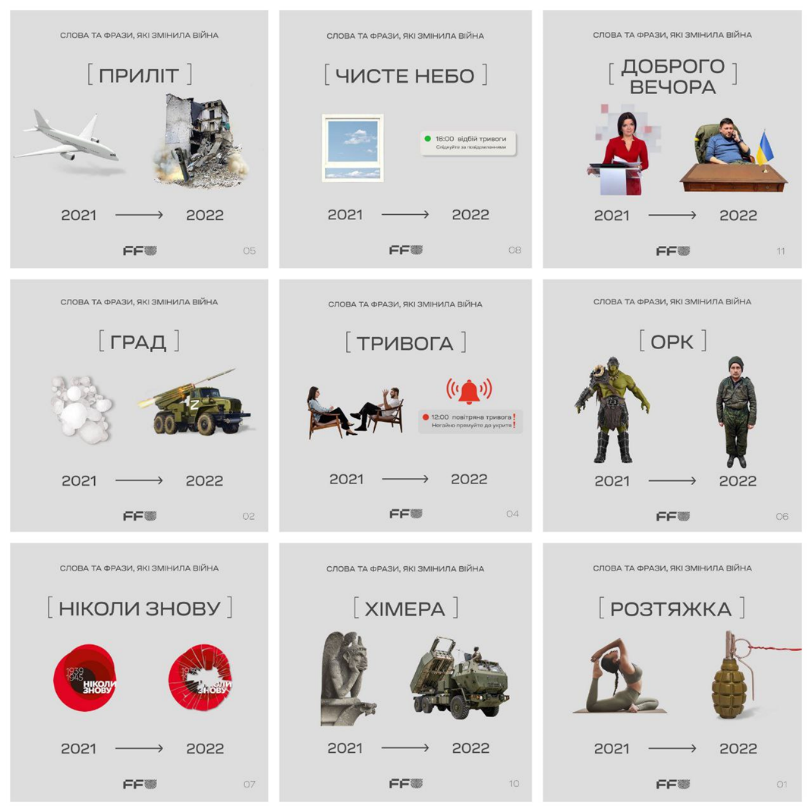 Рис.1: facebook.com/FutureForUkraineОкрім цього, під час воєнного стану в Україні з’явилася чимала кількість інноваційних скоромовок, наприклад: «Кропивницькі паляниці зі смаком полуниці продаються у крамниці біля Укрзалізниці»; «Клара для Карла вкрала байрактара»; «Чорної ночі червона калина хилилась хилилась під Хливнюка, та не схилилась, а розвеселилась» [25].В українців з’явились нові слова і старі, які набули нових значень за рік повномасштабної війни. Неологізми потрібні, щоб позначити нові явища або ж ті, з якими досі масово не мали справи, наприклад, «плитоноска» чи «приліт» (у значенні влучання ракети). Навіть якщо вони позначають поняття, що вже існувало і мало свою сталу назву, неологізми підсилюють експресію, вираження емоцій. Так ми отримуємо змогу виплеснути негатив та послабити напругу на психіку.Ще однією важливою перевагою неологізмів є їхня здатність дистанціюватися від події чи явища, про яке йде мова. Вони пом’якшують або маскують те, про що говорити без натяків неприємно. Наприклад, кажучи «відкобзонити», «мінуснути», «задвохсотити», ми уникаємо страшнішого слова «вбити». Крім того, новотвори з’являються, а старі слова згадуються хоча б для того, аби урізноманітнити синонімічний ряд, коли часто обговорюється якесь явище. Наприклад, щоб обходитись без повторів слова «стріляти», журналісти вживають «гатити», поруч з «авіатори» та «спеціалісти з безпілотників» – «повітряники». Серед синонімів є також ті, що не лише посилюють експресію, а ще й дозволяють українцям відчути єдність, згуртованість – тут мова про жаргонізми. Вони дозволяють бути своїм у певному колі, радіти цій спільності та взаємному розумінню. Чимало жаргонізмів складно пояснити іноземцям – і не лише тому, що вони постали внаслідок гри саме з нашою мовою (або ж із мовою нашого ворога, як-от слово «бавовна»), а й тому, що можуть містити набір саме українських культурних кодів [25].На прикладі новинного сайту 24 Каналу можемо побачити наскільки міцно мовні новотвори увійшли в ужиток в українських медіа.Найпоширенішим є слово «тривога», оскільки сайт оперативно публікує новини про всі оголошені небезпеки. Лише за 12 червня на сайті міститься 9 публікацій, які мають в собі згадки про повітряні тривоги.Ось деякі з них. «Уранці в Україні знову лунав сигнал повітряної тривоги через загрозу балістики. Зокрема, у передмісті Дніпра повідомили про вибухи.Ймовірно, пуск був з Бєлгородської області. Про це повідомляють моніторингові канали».«Вранці 12 червня по всій території України знову оголосили повітряну тривогу. Повітряні Сили попереджали про загрозу застосування балістики».«В Одесі під час повітряної тривоги також було чутно вибух. Повітряні сили ЗСУ повідомляли про ракетну небезпеку для східних, північних та південних областей».«У ніч проти 12 червня Київську область накрила потужна гроза. Блискавку та грім жителі області спостерігали просто під час атаки росіян, коли ті запустили "Шахеди" та ракети на столицю».Гучні звуки грому під час повітряної тривоги здавались особливо лякаючими, відзначили користувачі у мережі. Вони також опублікували фото та відео негоди».Також, коли мова йде про перебіг бойових дій або про зміни в законодавстві щодо військових часто використовується слово «нуль».«Зверніть увагу! Такі надбавки виплачуються військовим пропорційно часу виконання завдань – тобто один день на нулі коштуватиме трохи більш як 3 000 гривень».«Командувач Сил безпілотних систем розповів, що військові спираються на те, що точково будуть відбирати командирів, лідерів, ініціаторів процесів безпосередньо з військ.Ми ж з нуля таких не візьмемо. Ми намагаємося зробити так, аби не зірвати бойову готовність підрозділів, аби шкода була мінімальною, – сказав Сухаревський». Деякі онлайн-медіа, такі як АрміяInform навіть ставлять в заголовки неологізми, що в зневажливій формі характеризують ворога.«Русня штурмує і вмирає на гольф-карі, мінування річок, снайпери ССО: стрім із прифронтового міста»[35].Важливо підкреслити, що написані з маленької букви власні назви, навіть на початку речення, також є своєрідними неологізмами, що підкреслюють наше ставлення до країни-агресорки та її громадян.Ми визначили тематичні різновиди воєнних новотворів.Тема 1. Слова пов'язані з бойовими діями:Дискотека, дзеркальна тиша, прихід чи есемеска – бойові дії.Зеленка – лісосмуга чи будь-яка інша лісиста місцевість, де розташувались військові підрозділи.Нуль – лінія зіткнення з ворогом.Передок – перша лінія оборони війська.Приліт –  влучання ворожої ракети чи снаряда у що-небудь.Хлопок, бавовна – вибух у росії, білорусі чи на території, яку тимчасово контролюють окупанти.Термоточка  – пожежа в росії.Тема 2. Слова на позначення знищення ворога загалом, або шляхом використання певної зброї:Байрактарити, джавелінити, стінгерити, хаймарсити –  нищити ворога використовуючи відповідну техніку.Задвухсотити, затрьохсотити, присвітити, їхтамнєтити, відкобзонити, мінуснути, відбандерити, енлоїти, –  завдати втрат ворогові: поранити чи ліквідувати.Тема 4. Слова на позначення російських військових, росіян, та проросійських громадян України:Колоради, сєпари і ватники –  колаборанти з часів Революції Гідності.Оркостан, Мордор, за поребриком, –  на росії.Тікток-війська –  війська кадировців, які викладали в соцмережах чимало“переможних ” відео та світлин, але в реальний бій іти боялися.Чмоня, орк, русня, свинособака, ванька, пушкініст, путлер,путлерюгенд, няш-мяш, консерва –  російські військові, громадяни.Тема 5. Вирази, що утворилися від прізвищ:Арестовити –  заспокійливе повідомлення. Походить від прізвища колишнього радника глави Офісу Президента Олексія Арестовича.Кадирити –  видавати бажане за дійсне. Рамзан Кадиров часто знімає ролики про уявні бої десь на закинутих складах.Кімити –  зберігати оптимізм.ПритУлити –  жертвувати гроші на армію.Шойгунити-shoiguing –  вдавати, що все добре, коли це не так.Тема 6. Вирази, що позначають згуртованість українців та нашу наполегливість на шляху до перемоги:Доброго ранку/вечора, ми з України – нагадування про себе та свою проукраїнську позицію.Донатити  –  жертвувати кошти.Наволонтерити – знайти щось потрібне, навіть з-під землі.Українити – дати жорстку відповідь на невиправдані дії [25].Отже, воєнні неологізми свідчать як про багатство української мови, так й інтелектуальну дотепність нашого народу, вміння тримати стрій, настрій, дух і волю. А ще – про здатність гостро бачити деталі, адекватно оцінювати ситуації, характеризувати вчинки людей. Водночас, мовні реакції на нові воєнні обставини є дуже ціннісним етапом подальшого розвитку української мови та країни в цілому. Кожне новонароджене слово віддзеркалює звитягу, смак перемоги в битвах, гумор та іронію дотепних і відважних сучасників з надзвичайною волею до перемоги.ВИСНОВКИ Українська мова, як важлива складова національної культури та ідентичності, постійно еволюціонує та видозмінюється відповідно до запитів суспільства та культурних тенденцій. Один із ключових аспектів, що яскраво ілюструє ці зміни, – неологізми, їх шляхи виникнення, широке застосування та міцність, з якою вони закріплюються у мові.Функції неологізмів є різноманітними і багатогранними. Вони мають номінативну функцію, позначаючи нові об’єкти та явища, що з’являються в суспільстві. Комунікативна функція забезпечує ефективне спілкування в умовах нових реалій. Емоційна та експресивна функції дозволяють виражати почуття та емоції, пов'язані з подями, які відбуваються навколо нас.Неологізми відіграють важливу роль у розвитку та збагаченні української мови оскільки сприяють активному формуванню нових мовних і культурних патернів. Ті з них, які утворилися під час російсько-української війни, мають важливе практичне значення, відображаючи як процеси розвитку мови так і зміни, що відбуваються в суспільстві. Вони служать інструментом адаптації та комунікації в умовах кризи, допомагаючи нам реагувати на нові виклики та формувати сучасну культурну ідентичність.Одним із найяскравіших прикладів пов’язаних з війною, є неологізм «кіборги» тобто захисники Донецького аеропорту, які стали символом незламності українського духу. Цей термін не лише відображає героїчний аспект війни, але й служить засобом консолідації національної ідентичності. Інші приклади – «руський мир» і «ватник» – терміни, що мають негативне значення і використовуються для критики проросійських сил та їх ідеології.Практичне значення неологізмів полягає в їх здатності мобілізувати суспільство та формувати колективну свідомість. Вони служать засобом інформаційного впливу та здатні змінювати суспільні настрої та формувати громадську думку. Наприклад, термін «зрада» в українському медіапросторі часто використовується для критики дій уряду або окремих політиків, що призводить до негативного сприйняття та розчарування в можливому майбутньому.В українців з’явились нові слова і старі, які набули нових значень за рік повномасштабної війни. Неологізми потрібні, щоб позначити нові явища або ж ті, з якими досі масово не мали справи, наприклад, «плитоноска» чи «приліт» (у значенні влучання ракети). Навіть якщо вони позначають поняття, що вже існувало і мало свою сталу назву, неологізми підсилюють експресію, вираження емоцій. Так ми отримуємо змогу виплеснути негатив та послабити напругу на психіку.Ще однією важливою перевагою неологізмів є їхня здатність дистанціюватися від події чи явища, про яке йде мова. Вони пом’якшують або маскують те, про що говорити без натяків неприємно. Наприклад, кажучи «відкобзонити», «мінуснути», «задвохсотити», ми уникаємо страшнішого слова «вбити». Крім того, новотвори з’являються, а старі слова згадуються хоча б для того, аби урізноманітнити синонімічний ряд, коли часто обговорюється якесь явище. Наприклад, щоб обходитись без повторів слова «стріляти», журналісти вживають «гатити», поруч з «авіатори» та «спеціалісти з безпілотників» – «повітряники». Серед синонімів є також ті, що не лише посилюють експресію, а ще й дозволяють українцям відчути єдність, згуртованість – тут мова про жаргонізми. Вони дозволяють бути своїм у певному колі, радіти цій спільності та взаємному розумінню. Чимало жаргонізмів складно пояснити іноземцям – і не лише тому, що вони постали внаслідок гри саме з нашою мовою (або ж із мовою нашого ворога, як-от слово «бавовна»), а й тому, що можуть містити набір саме українських культурних кодів .Отже, воєнні неологізми свідчать як про багатство української мови, так й інтелектуальну дотепність нашого народу, вміння тримати стрій, настрій, дух і волю. А ще – про здатність гостро бачити деталі, адекватно оцінювати ситуації, характеризувати вчинки людей. Водночас, мовні реакції на нові воєнні обставини є дуже ціннісним етапом подальшого розвитку української мови та країни в цілому. Кожне новонароджене слово віддзеркалює звитягу, смак перемоги в битвах, гумор та іронію дотепних і відважних сучасників з надзвичайною волею до перемоги.Таким чином, неологізми є не тільки відображенням мовної реальності, але й активним інструментом формування суспільних настроїв та ідентичності. Вони допомагають суспільству адаптуватися до нових умов, реагувати на виклики та зміни, а також сприяють консолідації та мобілізації нації в умовах кризи. Вивчення неологізмів дозволяє краще розуміти сучасні соціальні процеси та взаємозв'язок між мовою та суспільством.СПИСОК ВИКОРИСТАНИХ ДЖЕРЕЛ1. Булаховський Л. А. Питання походження української мови. URL :  https://archive.org/details/pokhodzhennia (дата звернення: 25.05).2. Вітюк І., Кухарьонок С. Неологізми російсько-української війні.URL : https : //conf.ztu.edu.ua/wp-content/uploads/2023/06/158.pdf (дата звернення: 20.04).3. Воробйова В. Неологізми як мовне відображення російсько-української війни в сучасних медійних текстах: перекладознавчий аспект. URL :  https : //er.nau.edu.ua/handle/NAU/61785 (дата зввернення 17.05)4. Гриценко С. Мовні інновації російсько-української війни 2022 року. URL : https : //philology-journal.com/index.php/journal/article/download/103/87 (дата звернення: 14.05)5. Грищенко О.В., Плеханова Т.М. Мовний аналіз сучасних медіатекстів та їх роль у формуванні громадської думки. Закарпатські філологічні студії. Вип. 31. 2023. С. 157 – 162.6. Дегтярьова Г. Уживання слів у невластивому значенні. Неологізми війни VS «Новомова». URL : https : //medialiteracy.org.ua/toolbox/uzhyvannya-sliv-u-nevlastyvomu-znachenni-neologizmy-vijny-vs-novomova/ (дата звернення: 14.04).7. Єльнікова Н. І. Неологізми у медіатекстах періоду воєнного стану в Україні.URL : https : //univd.edu.ua/science-issue/issue/5400 (дата звернення: 15.04).8. Жаргон та неологізми. Як війна збагатила словниковий запас українцівURL : https : //www.rbc.ua/rus/news/zhargon-ta-neologizmi-k-viyna-zbagatila-slovnikoviy-1676393294.html (дата звернення 16.04).9. Жулінська М., Круглій О. Неологізми як мовне відображення війни. URL : https : //www.relint.vnu.edu.ua/index.php/relint/article/view/277 (дата зверення 16.04).10. Словник неологізмів війни від проєкту АрміяInform. URL : https : //suspilne.media/culture/264155-zavivsa-slovnik-neologizmiv-vijni-vid-proektu-armiainform/ (дата звернення 15.04).11. Кирилюк О. Л. «Вогнехреще» або неологізми як відображення військового протистояння. Наукові записки КДПУ. Серія: Філологічні науки. 2015.           Вип. 137.  С. 52–56.12.Козинец. І. Відображення війни у мові крізь призму неологізмів. URL : http : //www.aphn-journal.in.ua/archive/61_2023/part_2/22.pdf (дата звернення 14.05).13. Колоїз Ж.В. Українська неологія: здобутки та перспективи. Наукові праці Чорноморського державного університету імені Петра Могили. Сер.: Філологія. Мовознавство. 2009. Т. 105. Вип. 92. С. 57–62.14. Кремінь Т. Новітні сленгізми-неологізми – мовне віддзеркалення війни. URL : https : //www.ukrinform.ua/rubric-society/3490258-novitni-slengizmi neologizmi-movne-viddzerkalenna-vijni.html (дата звернення: 03.05).15. Ладоня К. Ю. Неологізми в українській мові: сутність, визначення, принципи класифікації та функціонування. Науковий вісник Міжнародного гуманітарного університету : збірник наукових праць. Серія : Філологія. Одеса, 2018. Вип. 36. Т. 1. С. 38–40.16. Левкова А. Слова війни. URL : https : //theukrainians.org/slova-vijny/ (дата звернення 16.05).17. Комарова О., Гладченко А. Неологізація лексики у період  російсько-української війни. URL : https : //www.philol.vernadskyjournals. in.ua/journals/2023/1_2023/part_1/2.pdf (дата звернення 11.05).18. 10 неологізмів, які породила війна росії проти України. URL : https : //osvitoria.media/experience/10-neologizmiv-yaki-porodyla-vijna-rosiyi-proty-ukrayiny/ (дата звернення 10.05).19. Павлик Н., Вусик. Г. Неологізми як мовне відображення  російсько-української війни 2022 року. URL :  http : //zfs-journal.uzhnu.uz.ua/archive/23/part_1/9.pdf  (дата зверення 10.04)20. Неологізми війни: слова, що з’явилися за останні пів року. URL : https : //varianty.lviv.ua/89865-neolohizmy-viiny-slova-shcho-ziavylysia-za-ostanni-piv-roku (дата звернення 08.03).21. Неологізми в сучасній українській мові, оказіоналізми. URL : https : //l-ponomar.com/neologizmy-v-suchasnij-ukrayinskij-movi-okazionalizmy/ (дата звернення: 01.04).22. Оверчук О., Михальова Є. Неологізми часів війни з рф. URL :  https : //dspace.univd.edu.ua/items/5159a78d-92fc-4b9e-be23-e114d78ffe1f (дата звернення: 11.04).23. Пилинський М. М. Мовна норма і стиль. URL : https : //f.eruditor.link/file/2044407/ (дата звернення: 04.04).24. Плеханова Т.М., Грищенко О.В. Трансформація сучасного мовленнєвого простору на тлі суспільно-політичних змін у масмедійній сфері: наслідки змін та перспективи майбуття для України. Закарпатські філологічні студії. Вип.28. Т.2. ВД «Гельветика». 2023. С. 14 – 20.25.Плеханова Т., Середа Д. Мовні інновації періоду російсько-української війни. Європейські цінності і медійні стандарти: контекст російсько-української війни : збірник матеріалів Міжнародної науково-практичної конференції (Запоріжжя, 19-20 жовтня 2023 року). Запоріжжя : ЗНУ, 2023. С. 279 – 284.26.  Плеханова Т.М., Чернякова А.В. Соціальні мережі як засіб збереження та розвитку мовних ресурсів. Вісник науки та освіти. Серія «Філологія». № 5(23) 2024. С. 429 – 445.27. Поліщук Н. Термінологічна лексика Майдану (на матеріалах газет «Дзеркало тижня», «Українська правда», «Газета по-українськи», «Високий Замок»). Вісник Нац. ун-ту «Львівська політехніка». Серія «Проблеми української термінології». 2014. № 791. С. 138–143. URL : https : //science.lpnu.ua/uk/terminologiya/vsi-vypusky/visnyk-no-7912014/ terminologichna-leksyka-maydanu-na-materialah-gazet (дата звернення: 04.05.2024).28. Пономарів О. Культура слова. Мовностилістичні поради. URL : https : //s18440322748a6b0e.jimcontent.com/download/version/1449861176/module/11334143527/name/Ponomariv%20-%20Kultura%20Slova.doc (дата звернення: 17.03.2024).29. Пономарів О. Стилістика сучасної української мови. URL : http : //irbis-nbuv.gov.ua/ulib/item/UKR0001854 (дата звернення: 11.03.2024).30. Слова війни. Письменниця про мову воєнного часу. URL : https : //theukrainians.org/slova-vijny/ (дата звернення: 03.03.2024).31. Словник української мови. Томи 1-13 (А-ПОКІРНО). URL : https : //sum20ua.com/Entry/index?wordid=59613&page=190 (дата звернення: 10.03.2024).32. Скрипник Л. Сучасна українська літературна мова: Лексика і фразеологія.URL : http : //irbis-nbuv.gov.ua/ulib/item/UKR0002764 (дата звернення 10.03.2024).33. Стишов О. А. Динаміка лексичного складу сучасної української мови. Лексикологія. Лексикографія.  URL : https : //chtyvo.org.ua/authors/ Styshov_Oleksandr/Dynamika_leksychnoho_skladu_suchasnoi_ukrainskoi_movy_Leksykolohiia_Leksykohrafiia/  (дата звернення: 07.04.2024).34. Ужченко В. Д. Народження і життя фразеологізмів. URL : https : //elar.khmnu.edu.ua/bitstreams/9a837e82-a399-467b-9fea9168195d4b71/download (дата звернення: 03.04.2024).35. 24 канал. URL :  https : //24tv.ua/ (дата звернення: 04.03).36. Plekhanova, T., Strashko, I., Hryshchenko, O., Komarova, Z., & Savitskaya, M.  Language policy and its media representation in post-war Ukraine: Implications for identity and inclusivity.  Amazonia Investiga, 12 (71), 2023. С. 223-232.Деклараціяакадемічної доброчесностіздобувача освітнього ступеня бакалаврЗНУЯ,  Середа Дар’я Володимирівна, студентка 4 	курсу, денної форми навчання, спеціальність «Журналістика», адреса електронної пошти ds0013sd31@gmail.com-	підтверджую, що написана мною кваліфікаційна робота бакалавра на тему «Додрукарська підготовка журнального видання «Гурман»» відповідає вимогам академічної доброчесності та не містить порушень, що визначені у ст. 42 Закону України «Про освіту», зі змістом яких ознайомлена; -	заявляю, що надана мною для перевірки електронна версія роботи є ідентичною її друкованій версії; -	згодна на перевірку моєї роботи на відповідність критеріям академічної доброчесності у будь-який спосіб, у тому числі за допомогою інтернет-системи, а також на архівування моєї роботи в базі даних цієї системи. Дата__________ Підпис____________студентка Д.В. Середа Дата__________ Підпис____________ керівник Т. М. ПлехановаРозділПрізвище, ініціали та посада КонсультантаПідпис, датаПідпис, датаРозділПрізвище, ініціали та посада Консультантазавдання видавзавданняприйнявВступПлеханова Т.М., доцентсічень 2024 р.січень 2024 р.Розділ 1Плеханова Т.М., доцентлютий 2024 р.лютий 2024 р.Розділ 2Плеханова Т.М., доцентберезень 2024 р.березень 2024 р.ВисновкиПлеханова Т.М., доценттравень 2024 р.травень 2024 р.№з/пНазва етапів дипломногопроєкту (роботи)Строк  виконання етапів проєкту (роботи)Примітка1Консультація наукового керівника з вибору теми. Затвердження темиГрудень  2023 р.Виконано2Складання плану роботиДо 18 грудня 2023 р.Виконано3Добір і опрацювання наукової літератури. Узгодження бібліографічного перелікуДо 28 грудня 2024 р.Виконано4Написання ВступуДо 20 січня 2024 р.Виконано5Написання Розділу 1До 14 лютого 2024 р.Виконано6Написання Розділу 2До 25 березня 2024 р.Виконано7Написання ВисновківДо 18 квітня 2024 р.Виконано8Складання й оформлення списку літературиДо 23 квітня 2024 р.Виконано9Вичитка науковим керівником остаточного варіанту роботиДо 30 квітня 2024 р.Виконано10Завершальне оформлення роботиДо 06 травня 2024 р.Виконано11Проходження нормоконтролюДо 19 травня 2024 р.Виконано12Рецензування роботиДо 26 травня 2024 р.Виконано